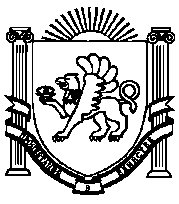 ПОСТАНОВЛЕНИЕ № 46от 27 марта 2018 года                                                                                    с.ТамбовкаОб утверждении списка детей-сирот и детей,оставшихся без попечения родителей, лиц из числа, детей-сирот и детей, оставшихся без попечения родителей, подлежащих обеспечению жилыми помещениямиРуководствуясь Федеральным законами от 06.10.2003 № 131-ФЗ «Об общих принципах организации местного самоуправления в Российской Федерации», от 21.12.1996 г. № 159-ФЗ «О дополнительных гарантиях по социальной поддержке детей-сирот и детей, оставшихся без попечения родителей», Законами Республики Крым от 21.08.2014 № 54-ЗРК «Об основах местного самоуправления в Республике Крым», от 18.12.2014 г. № 46-ЗРК «Об обеспечении жилыми помещениями детей-сирот, детей, оставшихся без попечения родителей, и лиц из их числа в Республике Крым», от 29.12.2015 г. № 193-ЗРК/2015 «О внесении изменений в отдельные законы Республики Крым», приказом Министерства, образования, науки и молодежи Республики Крым от 17.02.2017 г. № 259 «Об утверждении формы списка детей-сирот и детей, оставшихся без попечения родителей, лиц из их числа, подлежащих обеспечению жилыми помещениями», Уставом муниципального образования Ивановское сельское поселение Нижнегорского района республики Крым, Постановлением Администрации Ивановского сельского поселения от 14.09.2016 г. № 125 «Об утверждении Порядка организации и осуществления Администрацией Ивановского сельского поселения отдельных государственных полномочий по обеспечению жилыми помещениями детей-сирот и детей, оставшихся без попечения родителей, и лиц из их числа», с целью приведения Списка детей-сирот и детей, оставшихся без попечения родителей, лиц из числа детей-сирот и детей, оставшихся без попечения родителей, подлежащих обеспечению жилыми помещениями, в соответствие с единым сводным списком по Нижнегорскому району, Администрация Ивановского сельского поселенияПОСТАНОВЛЯЕТ:1. Включить в Список детей-сирот, детей, оставшихся без попечения родителей, лиц из числа детей-сирот и детей, оставшихся без попечения родителей, подлежащих обеспечению жилыми помещениями на территории Ивановского сельского поселения Нижнегорского района Республики Крым (далее – Список), и разместить по дате принятия решения о включении в Список следующих граждан:- Мусаеву Сюзанну Назимовну, 16.03.1999 г.р.;- Тарасенко Светлану Витальевну, 26.02.1998 г.р.2. Утвердить Список детей-сирот, детей, оставшихся без попечения родителей, лиц из числа детей-сирот и детей, оставшихся без попечения родителей, подлежащих обеспечению жилыми помещениями на территории Ивановского сельского поселения Нижнегорского района Республики Крым по состоянию на 25 марта 2018 года, согласно приложению.3. Постановление Администрации Ивановского сельского поселения от 16.09.2016 г. № 126 «Об утверждении списка детей-сирот, детей, оставшихся без попечения родителей, лиц из их числа, подлежащих обеспечению жилыми помещениями», пункт 2 постановления Администрации Ивановского сельского поселения от 25.09.2017 г. № 138 «Об утверждении списка детей-сирот, детей, оставшихся без попечения родителей, лиц из их числа, подлежащих обеспечению жилыми помещениями» признать утратившими силу.4. Обнародовать настоящее постановление на Информационном стенде в административном здании администрации Ивановского сельского поселения по адресу: с.Тамбовка, ул.Школьная, 3а, а также разместить на официальном сайте Ивановского сельского поселения «ивановское-сп.рф.»5. Настоящее постановление вступает в силу с момента его обнародования.  6. Контроль исполнения настоящего постановления возложить заведующего сектором по вопросам предоставления муниципальных услуг, землеустройства, территориального планирования и кадрово-правовой работы Волощука Л.Л.ПредседательИвановского сельского совета - Глава администрацииИвановского сельского поселения 			                           М.В.Каличина Согласовано:Утвержденпостановлением администрации Ивановского сельского поселенияНижнегорского района Республики Крымот 27.03.2018 г. № 46Списокдетей-сирот и детей, оставшихся без попечения родителей, лиц из числа детей-сирот и детей, оставшихся без попечения родителей, подлежащих обеспечению жилыми помещениями в Ивановском сельском поселении Нижнегорского района Республики КрымПредседатель Ивановского сельского совета – Глава администрации Ивановского сельского поселения                                                                                                                         М.В.КаличинаАдміністраціяІванівськогосільського поселення Нижньогірського районуРеспублікиКримАдминистрацияИвановского сельского поселения Нижнегорского районаРеспубликиКрымКъырымДжумхуриетиНижнегорск болюгининъИвановскоекой къасабасынынъидаресиЗаведующий сектором по вопросам предоставления муниципальных услуг,землеустройства, территориального планирования и кадрово-правовой работы_______________Л.Л.ВолощукЗаведующий сектором по вопросам финансов, бухгалтерского учета и муниципального имущества – главный бухгалтер _________________Н.И.Марченко№ФИОДата рожденияПаспортные данные (серия, номер, кем и когда выдан), место регистрации по паспортуДокумент (дата, №),подтверждающий право пользования ранее занимаемым жилым помещением, невозможность проживания в котором подлежит  установлению (договор социального найма, ордер, решение о предоставлении жилого помещения, право собственности).Дата, № решения, наименование органа о назначении опекуна (попечителя, приёмного родителя) либо о помещении ребёнка-сироты под надзор в организацию для детей-сирот и детей, оставшихся без попечения родителейДата включения в Список, подлежащих обеспечению жилыми помещениями, наименование органа, включившего в СписокДата, № акта, о невозможности или возможности проживания детей-сирот и детей, оставшихся без попечения родителей, в жилом помещении, за которым сохранено право пользования в соответствии со ст.4 46-ЗРК/2014Адрес места проживания (пребывания). Дата последней проверки документов, подтверждающих основания включения в Список Исключение из Списка в соответствии с п.7 ст.3 46-ЗРК/2014Примечание12345678910        111Мусаева Сюзанна Назимовна16.03.199939 14 631185 отделом УФМС России по Республике Крым в Нижнегорском районе 910-022 от 23.08.2014Республика Крым, Нижнегорский район, с.Заречье, ул.Новая, д.2, кв. 2Решение исполкома Ивановского сельского совета от 16.07.2007 г. № 2Решение исполкома Ивановского сельского совета от 25.05.2007 г. № 3Постановление администрации Нижнегорского района Республики Крым от 12.10.2015 г. № 510---Республика Крым, Нижнегорский район, с.Заречье, ул.Новая, д.2, кв. 2Дата проверки:09.10.2015------2Тарасенко Светлана Витальевна26.02.199863 14 037051 ФМС 900-003 от 26.04.2014Республика Крым, Нижнегорский район, с.Тамбовка, ул.Горького, д.5Решение исполкома Ивановского сельского совета от 26.12.2012 г. № 1/71Распоряжение Нижнегорской РГА от 24.12.2012 г. № 905Постановление администрации Нижнегорского района Республики Крым от 03.11.2015 г. № 560---Республика Крым, Нижнегорский район, с.Тамбовка, ул.Горького, д.5Дата проверки:30.10.2015------3Примаченко Валентина Андреевна17.11.200139 15 014504 отделом УФМС России по Республике Крым и г.Севастополю в Нижнегорском районе 910-022 от 14.07.2016, г.Ялта, ул.Найденова, д.16, кв. 36Постановление администрации г.Ялты от 08.06.2016 г. № 1721-пПостановление администрации г.Ялты от 08.06.2016 г. № 1721-пПостановление Администрации Ивановского сельского поселения от 16.09.2016 г.№ 126---Республика Крым, Нижнегорский район, с.Тамбовка, ул.Тимошенко, д.3------4Колганов Константин Юрьевич28.06.200239 15 063450 отделом УФМС России по Республике Крым и г.Севастополю в Нижнегорском районе 910-022 от 15.1.2016г., Республика Крым, Нижнегорский район, с.Заречье, ул.Садовая, 21Решение исполнительного комитета Ивановского сельского совета Нижнегорского района АР Крым от 28.05.2012 г.   № 1/25Распоряжение Нижнегорской РГА в АР Крым от 15.06.2012 г. № 367Постановление Администрации Ивановского сельского поселения от 25.09.2017№ 138---Республика Крым, Нижнегорский район, с.Заречье, ул.Комарова, д.30------